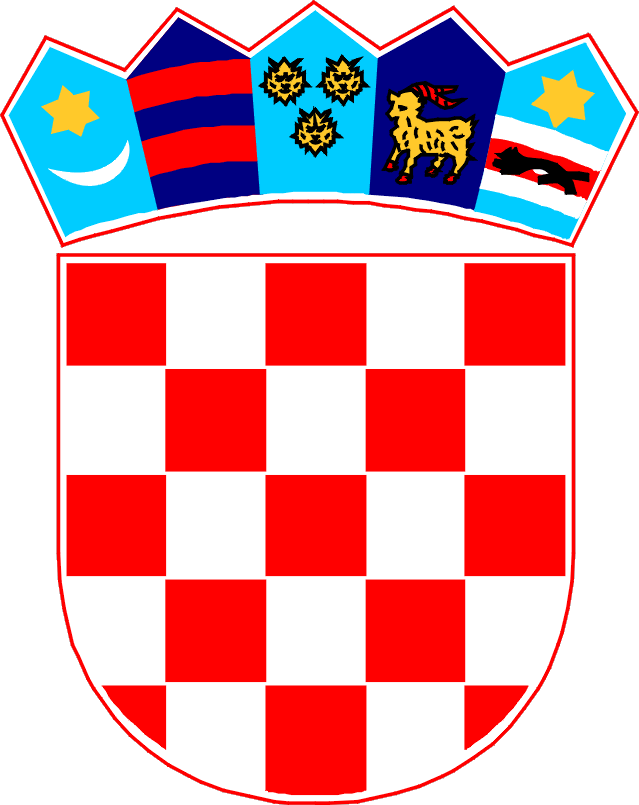 Na temelju članka 102. Zakona o cestama („Narodne novine“, broj 84/11, 22/13, 54/13, 148/13, 92/14, 110/19, 144/21, 114/22, 04/23 i 133/23 ), članka 62. Zakona o komunalnom gospodarstvu („Narodne novine“, broj 68/18, 110/18 i 32/20), članka 7. Odluke o nerzavrstanim cestama na području Općine Rakovica (''Glasnik Karlovačke županije'', broj 32/13, 44/13, 58/13 i ''Službeni glasnik Općine Rakovica'', broj 09/14, 12/15 - I godina izdavanja, 03/15 - II godina izdavanja, 09/17 - III godina izdavanja, 1/17, 3/17, 6/17, 7/17 i 9/18 - IV godina izdavanja, 2/18, 3/18, 5/18, 7/18, 8/18 i 11/18 - V godina izdavanja, 1/19 i 11/19 -VI godine izdavanja)  te članka 24. Statuta Općine Rakovica (''Službeni glasnik Općine Rakovica'', broj 11/20 - godina izdavanja VI, 11/21 - godina izdavanja VII, 12/21 - godina izdavanja VII, 7/22 - godina izdavanja VIII i 3/23), Općinsko vijeće Općine Rakovica na svojoj ___ sjednici održanoj dana ______2024. godine donosi ODLUKU o proglašenju statusa javnog dobra u općoj uporabi - nerazvrstane cesteČlanak 1.Ovom Odlukom utvrđuje se status javnog dobra u općoj uporabi- nerzvrstana cesta u neotuđivom vlasništvu Općine Rakovica koja počinje od k.č. 1462/1 k.o. Broćanac, završava kod k.č. 1343/2  k.o. Broćanac a u naravi predstavlja put.  Cesta je označena kao nerazvrstana cesta pod oznakom: NC102.B: Put do Šolmana u BroćancuČlanak 2.Sukladno navedenim odredbama Zakona o cestama i s obzirom na činjenicu da se cesta iz članka 1. ove Odluke , na dan stupanja na snagu Zakona o cestama koristila kao put-nerazvrstana cesta za promet vozila po bilo kojoj osnovi i koja je bila pristupačna većem broju korisnika , a službeno nije bila razvrstana kao nerazvrstana cesta-javno dobro, niti upisana u zemljišnim knjigama ili katastarskim evidencijama kao takva, utvrđuje se potreba upisivanja stvarnog stanja navedene nerazvrstane ceste na temelju odgovarajućeg geodetskog elaborata u katastru nekretnina i zemljišnim knjigama kao nerazvrstane ceste javnog dobra u općoj uporabi i kao neotuđivo vlasništvo Općine Rakovica, Rakovica 7, Rakovica, OIB: 32809912710, neovisno o postojanju upisa prava vlasništva trećih osoba.Članak 3.Temeljem ove Odluke provest će se postupak upisa nerazvrstane ceste u zemljišnu knjigu i evidentiranje pri nadležnom katatstru sukladno odredbama članka 131. do 133. Zakona o cestama („Narodne novine“, broj 84/11, 22/13, 54/13, 148/13, 92/14, 110/19, 144/21, 114/22, 04/23 i 133/23).Članak 4.Ova Odluka stupa na snagu osmi dan od dana objave u „Službenom glasniku Općine Rakovica“.KLASA:940-03/24-01/06URBROJ:2133-16-3-24-3Rakovica, _________2024. Predsjednik općinskog vijeća                                                                                                            Zoran Luketić, bacc.oec.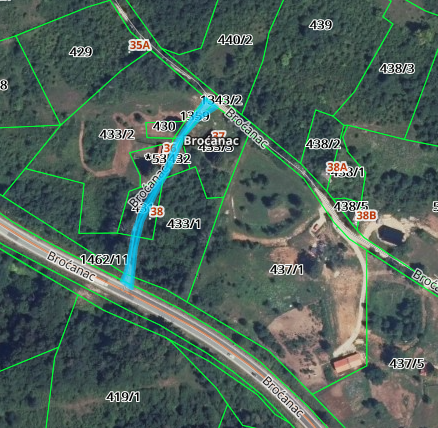 